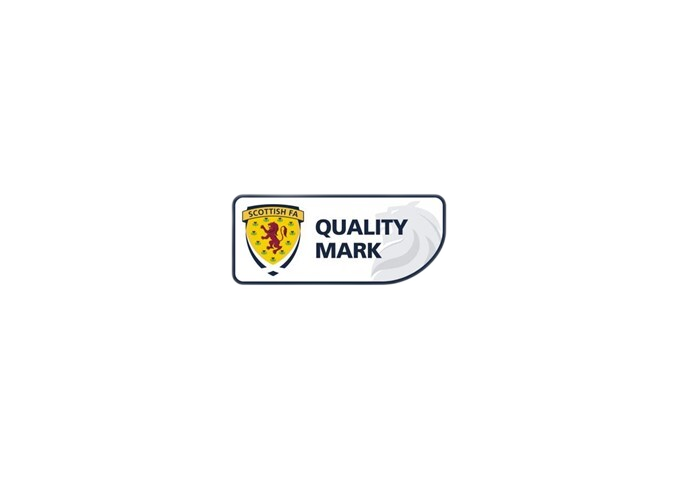 PLAYERS CODE OF CONDUCTBathgate Thistle Community Football Club is fully committed to educating all our players of the conduct expected of them while representing the club during all activities related to the club. Each player is asked to read, understand, sign and commit to the code of conduct. Players should remember that they have a duty while representing Bathgate Thistle Community Football Club and whilst a player at the club they are asked to behave in a manner which will not bring the club into disrepute. ​The following Codes of Conduct have been devised, based on the concept of fair play, and are defined as: 1. Respect for the rules 2. Respect for the referees and their decisions 3. Respect for all participants, including team-mates, coaches and opponents 4. Equal participation (where applicable) 5. Maintaining self-control at all times​General Players Rules: (but not limited to)Never fight, push or pull any fellow players​Do not cause damage to any property or you will be asked to pay. ​Please respect coaches and fellow players. ​Work hard, always try your best and show a positive attitude at all times. ​Listen, learn and follow instructions given by coaches. Please do not talk when the coach is talking. If you don’t understand instructions please ASK by raising your hand. ​Encourage your fellow players and be supportive at all times. ​Good timekeeping - arrive early for the session. ​Please bring a drink for the session ​Any children who disrespect the coaches in any way or misbehave will be disciplined with a verbal warning then a 2nd warning being shown a yellow card which means you will be sent out of the session for a minimum of 5 minutes.​Show respect for the rules​Show respect for the referees and their decisions​Respect all participants including team mates, coaches and opponentsPlay fairly and encourage your team-matesUse your skillsEnjoy the gameDisplay good sportsmanship at all timesRespect to your coach as well as your opponentsShake hands with your opponents at the end of the game Accept the decisions of the supervisor/refereeBehave well at all timesNever criticise other players when they make a mistakeNever use bad language on team-mates or opponentsNever talk back to the referee/supervisorNever make fun of your opponentsNever be unsporting when you score goals​ ​Comments on the WLAYFC website criticising referee’s or opponents shall be treated as a breach of SYFA disciplinary guidelines and shall be subject to disciplinary procedure’sBathgate Thistle Community Football ClubExecutive Committee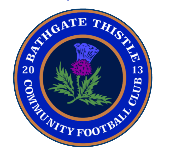 